George Walton Baseball 2021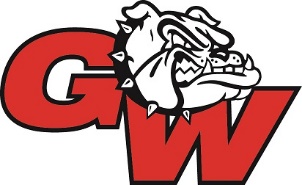 JV ScheduleDate	Team	Place	Time	
2/19	Athens Academy	Away	5:00
2/20	Alcovy	Home	1200
2/22	Alcovy	Away	5:30
2/25	Monroe Area	Home	5:30	
2/27	Commerce 	Away	11:00	
3//1	Monroe Area	Away	5:30
3/4	Prince Ave. (DH)	Away	5:30
3/8	Social Circle	Home	5:30
3/11	Social Circle	Away	5:30	
3/20	Putnam	Home	12:00
3/22	Putnam	Away	5:30
3/25	Newton	Away	5:30
3/27	Newton	Home	12:00
3/30	Rockdale	Home	5:30
4/1	Rockdale	Away	5:30
